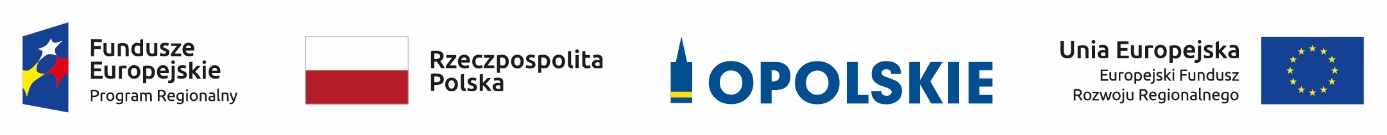 Lista projektów złożonych w ramach konkursowej procedury wyboru projektów dla działania 
5.5 Ochrona powietrza RPO WO 2014-2020, zakwalifikowanych do I etapu oceny, tj. oceny formalnej.     Źródło: opracowanie własne na podstawie danych z Systemu SYZYF RPOWO 2014-2020.Lp.Nr wnioskuNazwa wnioskodawcyTytuł projektu1RPOP.05.05.00-16-0001/20Gmina Lewin BrzeskiWymiana i likwidacja źródeł ciepła na ekologiczne w budynkach użyteczności publicznej na terenie Gminy Lewin Brzeski2RPOP.05.05.00-16-0002/20Gmina UjazdLikwidacja i wymiana źródeł ogrzewania na ekologiczne w Gminie Ujazd, Gminie Bierawa i Gminie Leśnica3RPOP.05.05.00-16-0003/20Gmina PrudnikLikwidacja wysokoemisyjnych, indywidualnych źródeł ciepła w gminie Prudnik4RPOP.05.05.00-16-0004/20Gmina PrudnikLikwidacja wysokoemisyjnych, indywidualnych źródeł ciepła w lokalach komunalnych gminy Prudnik5RPOP.05.05.00-16-0005/20Gmina BiałaGmina Biała na rzecz ochrony powietrza - modernizacja energetyczna budynków użyteczności publicznej Zespołu Szkolno-Przedszkolnego w Łączniku i OPS w Białej6RPOP.05.05.00-16-0006/20Gmina KolonowskieLikwidacja i wymiana źródeł ogrzewania na ekologiczne w Gminie Kolonowskie7RPOP.05.05.00-16-0007/20Gmina LeśnicaAdaptacja instalacji grzewczej w budynkach publicznych: 1. „ Adaptacja instalacji grzewczej w budynku Szkoły Podstawowej w Leśnicy wraz z wykonaniem przyłącza do sieci gazowej”. 2. „ Adaptacja istniejącej instalacji grzewczej w budynku Centrum Edukacji Ekologicznej –w Leśnicy wraz z wykonaniem przyłącza do sieci gazowej”.8RPOP.05.05.00-16-0008/20Miasto OpoleLikwidacja indywidualnych źródeł ciepła w obiektach Ogrodu Zoologicznego i innych obiektach użyteczności publicznej w Opolu9RPOP.05.05.00-16-0009/20Gmina GłubczyceOgraniczenie niskiej emisji w lokalach mieszkalnych stanowiących zasób gminy - wymiana źródeł ciepła na terenie Gminy Głubczyce10RPOP.05.05.00-16-0010/20Gmina Strzelce OpolskieWzrost produkcji energii ze źródeł odnawialnych praz poprawa efektywności energetycznej w budynkach szkolnych w gminie Strzelce Opolskie11RPOP.05.05.00-16-0011/20Gmina KomprachciceLikwidacja i wymiana źródeł ogrzewania na ekologiczne w Gminie Komprachcice - etap II12RPOP.05.05.00-16-0012/20Gmina TurawaWymiana źródeł ciepła na ekologiczne w gminie Turawa13RPOP.05.05.00-16-0013/20Gmina GłubczyceOgraniczenie niskiej emisji - wymiana źródeł ciepła na terenie Gminy Głubczyce14RPOP.05.05.00-16-0014/20Gmina PokójWymiana źródeł ciepła w budynkach stanowiących zasób Gminy Pokój, znajdujących się w miejscowościach Pokój oraz Lubnów.15RPOP.05.05.00-16-0015/20Gmina BrzegLikwidacja wysokoemisyjnych źródeł ciepła na terenie gminy Brzeg16RPOP.05.05.00-16-0016/20Gmina WalceLikwidacja indywidualnych wysokoemisyjnych źródeł ciepła w Gminie Walce.17RPOP.05.05.00-16-0017/20Gmina GrodkówOgraniczenie niskiej emisji w Gminie Grodków – przedsięwzięcia w budynkach/lokalach mieszkalnych18RPOP.05.05.00-16-0018/20Gmina GrodkówOgraniczenie niskiej emisji w Gminie Grodków – przedsięwzięcia w budynkach użyteczności publicznej19RPOP.05.05.00-16-0019/20Gmina OlesnoWymiana źródła ciepła w budynku użyteczności publicznej przy ulicy Pieloka 21 w Oleśnie20RPOP.05.05.00-16-0020/20Gmina ChrząstowicePoprawa jakości powietrza na terenie Gminy Chrząstowice poprzez wymianę i likwidację indywidualnych źródeł ciepła21RPOP.05.05.00-16-0021/20Ośrodek Leczenia Odwykowego w Woskowicach MałychPoprawa jakości powietrza poprzez wymianę źródła ciepła na ekologiczne w Ośrodku Leczenia Odwykowego w Woskowicach Małych22RPOP.05.05.00-16-0022/20Powiat KluczborskiPoprawa jakości powietrza w mieście Kluczbork poprzez wymianę źródła ciepła w budynku Młodzieżowego Domu Kultury23RPOP.05.05.00-16-0023/20Gmina JemielnicaWymiana źródeł ciepła na ekologiczne w gminie Jemielnica24RPOP.05.05.00-16-0024/20Gmina Kędzierzyn-KoźleOgraniczenie niskiej emisji na terenie Gminy Kędzierzyn-Koźle - etap III25RPOP.05.05.00-16-0025/20Miasto OpoleLikwidacja indywidualnych źródeł ciepła w budynkach i lokalach mieszkalnych stanowiących zasób Miasta Opola26RPOP.05.05.00-16-0026/20Gmina PrószkówWymiana źródeł ciepła w budynkach użyteczności publicznej w gminie Prószków.27RPOP.05.05.00-16-0027/20Gmina PokójOgraniczenie niskiej emisji poprzez wymianę źródła ciepła w Szkole Podstawowej w Domaradzu.28RPOP.05.05.00-16-0028/20Gmina PopielówWymiana indywidulanych źródeł ciepła na bardziej ekologiczne wraz z niezbędnymi pracami termomodernizacyjnymi w budynkach jednorodzinnych na terenie Gminy Popielów29RPOP.05.05.00-16-0029/20Gmina PopielówWymiana indywidualnych źródeł ciepła na bardziej ekologiczne wraz z niezbędnymi pracami termomodernizacyjnymi w budynkach użyteczności publicznej Gminy Popielów30RPOP.05.05.00-16-0030/20Gmina BraniceEko-Branice. Wymiana źródeł ciepła w budynkach użyteczności publicznej.31RPOP.05.05.00-16-0031/20Gmina GłuchołazyRealizacja PONE poprzez stworzenie systemu zachęt do wymiany systemów grzewczych do uzyskania wymaganego efektu ekologicznego na nieruchomościach stanowiących własność Gminy Głuchołazy32RPOP.05.05.00-16-0032/20Gmina Gorzów ŚląskiTermomodernizacja budynku miejsko - gminnego ośrodka kultury w Gorzowie Śląskim.33RPOP.05.05.00-16-0033/20Gmina KietrzWymiana źródła ciepła na pelletowe wraz z instalacjami i niezbędnymi pracami termomodernizacyjnymi w WDK w Nowej Cerekwii.34RPOP.05.05.00-16-0034/20Gmina KluczborkLikwidacja wysokoemisyjnych źródeł ciepła w  lokalach mieszkalnych stanowiących zasób gminy Kluczbork35RPOP.05.05.00-16-0035/20Gmina Gorzów ŚląskiPoprawa jakości powietrza w Gminie Gorzów Śląski poprzez likwidację wysokoemisyjnych źródeł ciepła i zastosowanie ekologicznych rozwiązań związanych z przyłączeniem budynków i lokali mieszkalnych stanowiących zasób gminy do sieci gazowej.36RPOP.05.05.00-16-0036/20Gmina GłuchołazyRealizacja PONE poprzez stworzenie systemu zachęt do wymiany systemów grzewczych do uzyskania wymaganego efektu ekologicznego na terenie Gminy Głuchołazy- Etap II37RPOP.05.05.00-16-0037/20Gmina OlszankaLikwidacja i wymiana starych indywidualnych źródeł ciepła na nowe ekologiczne źródła ciepła w budynkach i lokalach mieszkalnych na terenie Gminy Olszanka38RPOP.05.05.00-16-0038/20Gmina ZawadzkieWymiana źródeł ciepła na ekologiczne w gminie Zawadzkie